სააპლიკაციო- სარეგისტრაციო ფორმა /Application - Registration Form/ Регистрационная форма- заявка 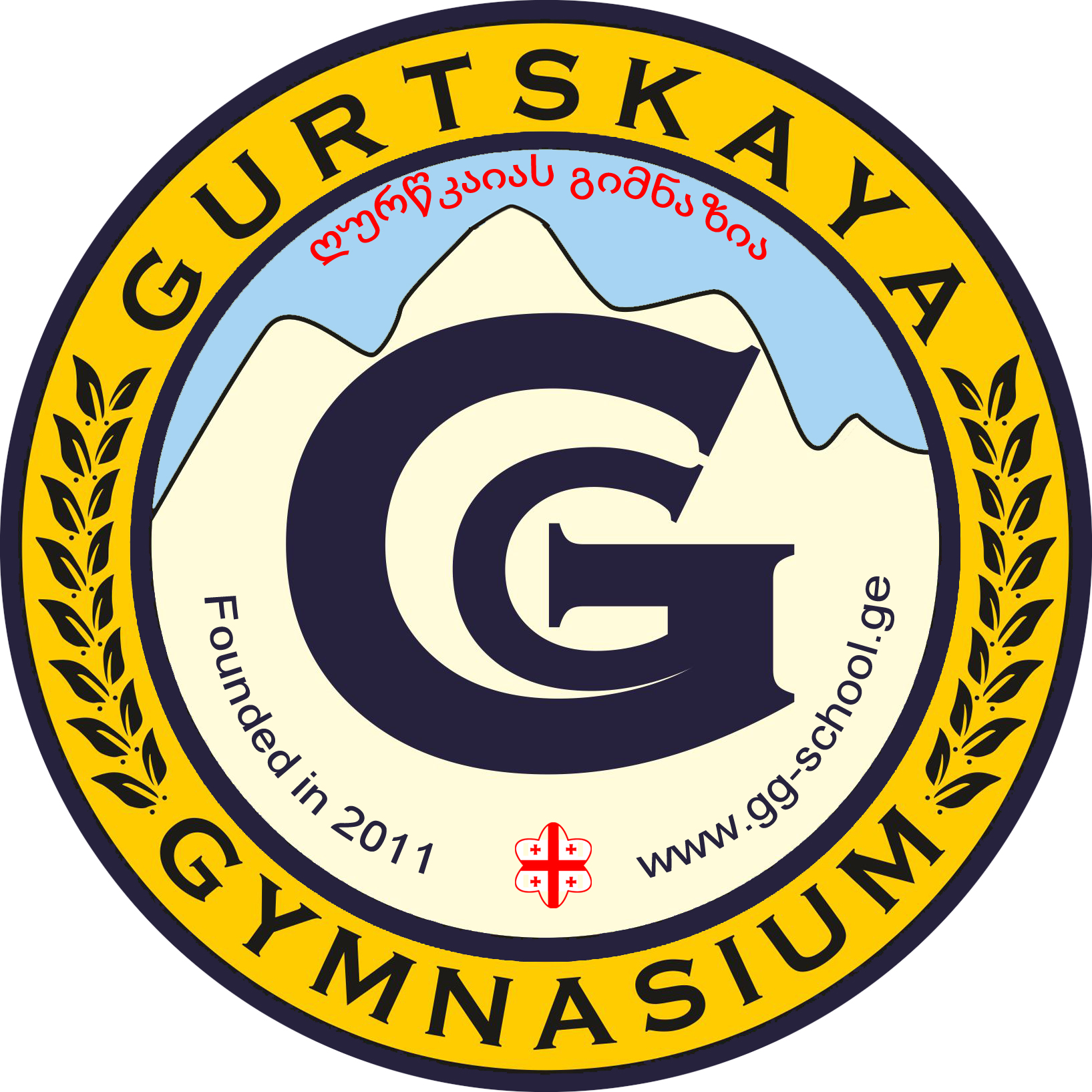 1. პერსონალური ინფორმაცია / personal information / Личные данные 2. ოჯახის შემადგენლობა /Family members/Члены семьи3. აკადემიური ინფორმაცია/Academic information/Академическая информация4. ინფორმაცია სერთიფიცირებულ პროგრამებზე /Information on certified programs/Информация о сертифицированных программах5. სამუშაო გამოცდილება/Work Experience / Опыт Работы6. თქვენი ზოგადი  უნარ-ჩვევები / Your skills / Вашы умения 7. სასურველი თანამდებობა/Desired Position/Желаемая должность8. სამუშაოსთან დაკავშირებული გამოწვევების  ხედვა და მიდგომები (მოკლე ესსე).Vision and approaches  to the of work-related challenges (Short Essay)/ Видение и подход проблемам связанных с работой9. GG-ის არჩევის მიზეზი და ინფორმაციის წყაროA reason Choosing of GG and source of information/ Причина выбора Г.Г. и источник информации
   _______________________________________                                                               _______________________________________           ხელმოწერა /Signature/ подпись                                                                                              თარიღი/ Date/ Датаგთხოვთ დაურთოთ/ Please attach /Просим приложитьპირადობის მოწმობის ასლი/The copies of ID/ копии удостоверения личностиაკადემიური ხარისხის (ბაკალავრი, მაგისტრი, დოქტორი ან მათთან გათანაბრებული) დამადასტურებელი დოკუმენტის ასლი;/  Copy of the document confirming Academic degree (BA, MA, PhD or equivalent)/ Копия документа Подтверждающий Академическую  степень Бакалавр,  Магистр,  Доктор или эквивалент)სერთიფიცირებული მასწავლებლის სტატუსის დამადასტურებელი დოკუმენტის ასლი;/ Copy of the document confirming Certified  status of teachers/  Копия документа Подтверждающий Сертифицированный статус учителяგაღრმავებული სწავლების საგნის სილაბუსი;/Syllabus subject of in-depth teaching/ Силлабус предмета углубленного преподаванияგაკვეთილის გეგმა/ Lesson Plan/План урокаსამუშაოზე აყვანის  შემთხვევაში გთხოვთ დამატებით წარმოადგინოთ:/ In case of recruiment  please submit the following additional documents:/ В случае наема необходимо представить следующие дополнительные документы:2 ფოტოსურათი 3x4; /2 photos 3x4/2 фото 3х4 ჯანმრთელობის ცნობა;/ Medical report/ медицинское заключение ინფორმაცია  სამუშაოზე აყვანის  შესახებ/Information about recruitment/ Информация о Найме(ეს ნაწილი ივსება ადმინისტრაციის მიერ:/ This section shall be filled by the administration:/ Этот раздел должен Заполнятся администрацией)სახელი/ First name/Имя --------------------------------------------------------------- გვარი/  Surname/  Фамилия ----------------------------------------------------------                                            სქესი/ gender / Пол:           მდედრობ./Female   женский           მამრობ.  Male  Мужской                                                           დაბადების თარიღი /Date of birth/Дата рождения    ---------------              ----------------              ----------------რიცხვი  date /Число       თვე / Month / Месяц.      წელი/year/ годდაბადების ადგილი/ Place of birth/Место рождения მოქალაქეობა /Citizenship/Гражданство---------------------------------------------------პირადობის მოწმობის/ID card/удостоверение личности #---------------------პირადი/Personal/ Личный #-------------------------------------------------------მუდმივი   მისამართი/ Home address/Домашний адрес-------------------------------------------------------------------------------------------დროებითი ს  მისამართი/ Home address/Домашний адрес------------------------ტელეფონის ნომერი/ მობილური, ელ-ფოსტა/ Phone number/Номер телефона----------------------------------------------------------------------------------------პირადობის მოწმობის/ გაცემის თარიღი/ ID card date of issue /дата выдачи удостоверения личности   ---------------              ----------------              ----------------რიცხვი  date /Число       თვე / Month / Месяц.      წელი/year/ годგამცემი ორგანო/Issuing authority/  выдавший  орган --------------------------მიმართება/Relations/Отношенияგვარი/surname/фамилия სახელი/name /имяსამუშაო ადგილი /employer/ место работыთანამდებობა/Occupation/Должностьსაკონტატო ინფორმაცია/ Contact Info/ Контактная информацияსასწავლებლის დასახელება/ Name of school/ Название училищаსწავლის პერიოდი/ Study Period/ Период обученияაკადემიური ხარისხი და კვალიფიკაცია /Academic degrees and qualifications/ Академическая степен и квалификацияსაკონტატო ინფორმაცია/Contact Info/Контактная информация123კურსის დასახელება/ Name of course / Название курса პერიოდი/Period /Период ორგანიზაცია/organization/  Организацияსაკონტატო ინფორმაცია/Contact Info / Контактная информация12345დასახელება/Nomination/Наименование მუშაობის  პერიოდი/Period of work /Период работыთანამდებობა/Job title/Должностьსაკონტატო ინფორმაცია/Contact Info/ Контактная информация12345დასახელება/Name/Наименованиеდასახელება/Name/Наименованиеელემენტარული/Elementary/элементарныйსაშუალო/Medium/ среднийკარგი/Good/ Хорошийენები/languge/Языкენები/languge/Языкკომპიუტერული პროგრამები/Computer Programs/ Компиютерные программыკომპიუტერული პროგრამები/Computer Programs/ Компиютерные программыშემოქმედებითი/Creative/Творческийსხვა/Other/ Прочийთანამდებობა/Job title/Должностьმოტივაცია/Motivation/Мотивация ------------------------------------------------------------------------------------------------------------------------------------------------------------------------------------------------------------------------------------------------------------------------------------------------------------------------------------------------------------------------------------------------------------------------------------------------------------------------------------------------------------------------------------------------------------------------------------------------------------------------------------------------------------------------------------------------------------------------------------------------------------------------------------------------------------------------------------------------------------------------------------------------------------------------------------------------------------------------------------------------------------------------------------------------------------------------------------------------------------------------------------------------------------------------------------------------------------------------------------------------------------------------------------------------------------------------------------------------------------------------------------------------------------------------------------------------------------------------------------------------------------------------------------------------------------------------------------------------------------------------------------------------------------------------------------------------------------------------------------------------------------------------------------------------------------------------------------------------------------------------------------------------------------------------------------------------------------------------------------------------------------------------------------------------------------------------------------------------------------------------------------------------------------------------------------------------------------------------------------------------------------------------------------------------------------------------------------------------------------------------------------------------------------------------------------------------------------------------------------------------------------------------------------------------------------------------------------------------------------------------------------------------------------------------------------------------------------------------------------------------------------------------------------------------------------------------------------------------------------------------------------------------------------------------------------------------------------------------------------------------------------------------------------------------------------------------------------------------------------------------------------------------------------------------------------------------------------------------------------------------------------------------------------------------------------------------------------------------------------------------------------------------------------------------------------------------------------------------------------------------------------------------------------------------------------------------------------------------------------------------------------------------------------------------------------------------------------------------------------------------------------------------------------------------------------------------------------------------------------------------------------------------------------------------------------------------------------------------------------------------------------------------------------------------------------------------------------------------------------------------------------------------------------------------------------------------------------------------------------------------------------------------------------------------------------------------------------------------------------------------------------------------------------------------------------------------------------------------------------------------------------------------------------------------------------------------------------------------------------------------------------------------------------------------------------------------------------------------------------------------------------------------------------------------------------------------------------------------------------------------------------------------------------------------------------------------------------------------------------------------------------------------------------------------------------------------------------------------------------------------------------------------------------------------------------------------------------------------------------------------------------------------------------------------------------------------------------------------------------------------------------------------------------------------------დაწერეთ  ერთი ან რამდენიმე მიზეზი, რატომ აირჩიეთ  „GG“/ Write one or more reasons whyYou  chose "GG"  /                Напишите  одно  или  несколько  причин, почему выбрали "GG"                                                     -----------------------------------------------------------------------------------------------------------------------------------------------------------------------------------------------------------------------------------------------------------------------------------------------------------------------------------------------------------------------------------------------------------------------------------------------------------------------------------------------------------------------------------------------------------------დაასახელეთ  „GG“-ის შესახებ ინფორმაციის ძირითადი წყარო/ Specify the main source of information on "GG"/Укажите - основной источник информации о"GG" -------------------------------------------------------------------------------------------------------------------------------------------------------------------------------------სამუშაოზე აყვანის  თარიღი/  date of recruiment/  дата приниятия на работу -----------------------------------------------------------------------------ბრძანების ნომერი: /Decree number:/ Указ номер                                                       -------------------------------------------------------------------------